12-09-2022 10.55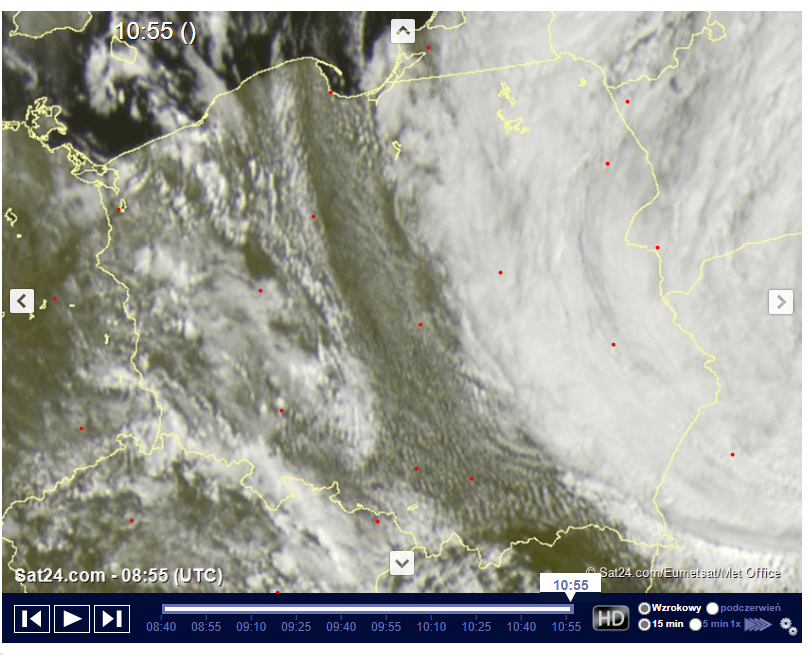 